КАРТОТЕКА ДИДАКТИЧЕСКИХ ИГРИ УПРАЖНЕНИЙ  ПО РАЗВИТИЮ СВЯЗНОЙ РЕЧИУ ДОШКОЛЬНИКОВ             Эти игры позволят расширить словарный запас      ребёнка, научат правильно сочетать слова в устной речи активизируют коммуникативные навыки дошкольников. В игре процесс расширения словарного запаса ребёнка происходит естественно и очень эффективно.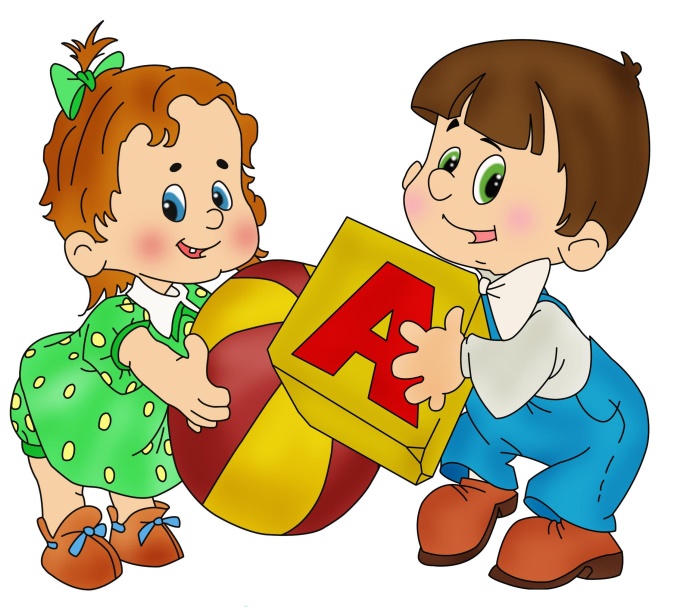 «Какой? Какая?»Цель: Учить согласованию в речи существительного с прилагательным, обозначающим цвет, форму, вкус.Ход игры: На доске картинки с изображением овощей и фруктов. Воспитатель спрашивает:— Морковь (какая?)…(оранжевая); огурец (какой?)… (зеленый)... и т.д.Скажи, какой?Цель: Учить детей выделять признаки предмета.Ход игры: Воспитатель (либо ребёнок) вынимает из коробки предметы, называет их, а дети указывают на какой-либо признак этого предмета. Если дети затрудняются, воспитатель помогает: «Это кубик. Какой он?»«Волшебный мешочек»Цель: развивать речь ребенка, обучать детей описывать предмет, усвоить окончание существительных в дательном падеже.Оборудование: мешочек с игрушками: овощи, фрукты, ягоды, сладости.Ход игры: Взрослый достаёт из мешочка картинку и говорит: «Вот капуста. Какая она? Кому её отдадим?» Ребёнок рассказывает, какая капуста, и кто её любит кушать.«Расскажи про животного»Цель: Учить подбирать однородные прилагательные к существительному.Материал: Картинки «животных».Ход игры: На доске картинка «Заяц». Воспитатель дает задание детям придумать слова, описывающие внешний вид зайца, его повадки, настроение, «характер».В процессе игры педагог  меняет картинки:«Какой заяц?» (серый, белый, длинноухий, пугливый).«Какая шубка у зайца?» (серая летом, белая зимой, пушистая, мягкая, гладкая).«Какое у зайца может быть настроение?» (веселое, грустное, хорошее, плохое).«Какие зайчата у зайца?» (быстрые, шустрые, веселые, маленькие, длинноухие).«Отгадай-ка»Цель игры:  обучать детей описывать предмет, не глядя на него, находить в нем существенные признаки; по описанию узнавать предмет.Ход игры. Воспитатель напоминает детям, как они рассказали о знакомых предметах, загадывали и отгадывали о них загадки и предлагает: «Давайте поиграем. Пусть предметы нашей комнаты расскажут о себе, а мы по описанию отгадаем, какой предмет говорит. Надо соблюдать правила игры: когда будете рассказывать о предмете, не смотрите на него, чтобы мы сразу не отгадали. Говорите только о тех предметах, которые находятся в комнате».После небольшой паузы (дети должны выбрать предмет для описания, приготовиться к ответу) воспитатель кладет камешек на колени любому играющему. Ребёнок встает и дает описание предмета, а затем передает камешек тому, кто будет отгадывать.Отгадав, ребёнок описывает свой предмет и передаёт камешек другому играющему, чтобы тот отгадал.План описания предмета. Он разноцветный, круглой формы. Его можно  бросать вверх, катать по земле, а в группе нельзя им играть, так как можно разбить стекло.«Опиши куклу».Цель: Учить называть разнообразные признаки внешнего вида игрушки или объекта.Ход игры. Взрослый показывает куклу и просит рассказать о ней, какаяона.-Кто это? (Кукла.) Какая она? (Нарядная, красивая.) Что Таня умеет делать? (Играть, рисовать, петь, танцевать.) Давай вместе расскажем про Таню. Взрослый начинает: «Наша Таня (самая красивая). У нее (нарядное платьице красного цвета, белый бантик, коричневые туфельки, белые носочки)».Игра «Подбери картинки»Цель. Практическое усвоение слов, обозначающих признак предмета.  Развивать мыслительные процессы.Оборудование. Предметные картинки.Ход игры. Педагог читает слова, дети подбирали соответствующие картинки;Высокий, тонкий, пятнистый …(жираф)Лохматый, косолапый … (медведь)Голодный, серый, злой … (волк)Маленькая, быстрая, проворная … (белка)Хищный, сильный, полосатый …(тигр)Серый, колючий … (еж)Яркое, теплое … (солнце)«Сравни животных».Цель: Учить детей сравнивать разных животных из сказок, выделяя противоположные признаки, опираясь на книжные иллюстрации из сказок.Ход игры. Воспитатель предлагает детям рассмотреть Мишку и мышку из сказки «Теремок».Мишка большой, а мышка … (маленькая). Какой еще Мишка? (Толстый, толстопятый, косолапый). А какая мышка? (Маленькая, серенькая, быстрая, ловкая.) Что любит Мишка? (Мед, малину, а мышка любит (сыр, сухарики) .Лапы у Мишки толстые, а у мышки (тоненькие). А у кого хвост длиннее? У мышки хвост длинный, а у Мишки … (короткий) .Аналогично можно сравнить и других животных из сказок – лису и зайца, волка и медведя.«Кто больше действий назовёт»Цель: активно использовать в речи глаголы, образовывая различные глагольные формы.Материал. Картинки: предметы одежды, самолёт, кукла, собака, солнце, дождь, снег.Ход игры. Приходит Неумейка и приносит картинки. Задача детей подобрать слова, которыеобозначают действия, относящиеся к предметам или явлениям, изображённым на картинках.НапримерЧто можно сказать о самолёте? (летит, гудит, поднимается)Что можно делать с одеждой? (стирать, гладить, зашивать)Что можно сказать о дожде? (идёт, капает, льёт, моросит, стучит по крыше) И т.д.«Как назвать того, кто...?»Цель: Развивать мышление, активизировать словарный запас.Ход игры:Взрослый предлагает детям назвать того, кто ...Кто на паровозе ездит? (Машинист)Кто утром делает зарядку? (Физкультурник, спортсмен)Кто песни сочиняет? (Композитор)Кто играет на рояле? (Пианист)Кто все ломает? (Хулиган)Кто водит самолет? (Летчик, пилот)Кто такой полководец?Кто главнее: маршал или полководец?Вариант 2.Можно  назвать глагол, а ребенок профессию (продает – продавец)«Кто где живет?»Цель: Закреплять формы существительных предложного падежа.Материал: Картинки с изображением жилищ животных.Ход игры: Педагог предлагает детям ответить на вопрос: «Где кто живет (или зимует)?»Собака живет в конуре.Белка живет в дупле.Лиса живет в норе.Ежик живет в гнезде.Медведь зимует в берлоге.Мышка живет в норе.Волк живет в логове.Лошади живут в конюшне.Корова живет в коровнике.Свиньи живут в свинарнике.Телята живут в телятнике.Кролики живут в крольчатнике.«Назови ласково»Цель: Закреплять согласование прилагательного с существительным, образование уменьшительных форм прилагательных.Ход игры: Взрослый произносит часть фразы, а дети ее заканчивают, добавляя слово.Цветок красный, а цветочек (красненький).Яблоко сладкое, а яблочко (сладенькое).Чашка синяя, а чашечка (синенькая).Груша желтая, а грушка (желтенькая).Ведро синее, а ведерко (синенькое).Солнце теплое, а солнышко (тепленькое).Цыпленок пушистый, а цыпленочек (пушистенький).Дом низкий, а домик (низенький).Морковь вкусная, а морковочка (вкусненькая).Кто кем был?Цель: развитие мышления, расширение словаря, закрепление падежных окончаний.Ход игры: Взрослый называет предмет или животное, а ребёнок, отвечает на вопрос, кем (чем) был раньше названный объект:Пример:Обобщающие понятияЦель: расширение словарного запаса за счёт употребления обобщающих слов, развитие внимания и памяти, умение соотносить родовые и видовые понятия.Ход игры:Взрослый называет обобщающее понятие. Ребёнок должен назвать относящиеся к тому обобщающему понятию предметы.Пример:Вариант 2.Взрослый называет видовые понятия, а дети – обобщающие слова.Что происходит в природе?Цель: закрепление употребления в речи глаголов, согласования слов в предложении.Ход игры: Взрослый, задаёт вопрос, а ребёнок должен на заданный вопрос ответить. Игру желательно проводить по темам.Пример: Тема «Весна»Кто как передвигается?Цель: обогащение глагольного словаря детей, развитие мышления, внимания, воображения.Ход игры: Взрослый называет какое-либо животное, а ребёнок произносит глагол, который можно отнести к названному животному.Пример:Кто может совершать эти действия?Цель: активизация глагольного словаря детей, развитие воображения, памяти.Ход игры: Взрослый называет глагол, а ребёнок называет существительное, подходящее к названному глаголу.Пример:Из чего сделано?Цель: закрепление в речи детей употребления относительных прилагательных и способов их образования.Ход игры:Взрослый говорит: «Сапоги из кожи», а ребёнок отвечает: «Кожаные».
Пример:Лови да бросай – цвета называйЦель: подбор существительных к прилагательному, обозначающему цвет. Закрепление названий основных цветов, развитие воображения у детей.Ход игры: Взрослый, бросая мяч ребёнку, называет прилагательное, обозначающее цвет, а ребёнок, возвращая мяч, называет существительное, подходящее к данному прилагательному.Пример:Что бывает круглым?Цель: расширение словаря детей за счёт прилагательных, развитие воображения, памяти.Ход игры: Взрослый задаёт вопрос, ребёнок должен на него ответить.-что бывает круглым? (мяч, шар, колесо, солнце, луна, вишня, яблоко…)
-что бывает длинным? (дорога, река, верёвка, лента, шнур, нитка…)
-что бывает высоким? (гора, дерево, скала, человек, столб, дом, шкаф…)
-что бывает колючим? (ёж, роза, кактус, иголки, ёлка, проволока…)                                                                          Весёлый счетЦель: закрепление в речи детей согласования существительных с числительными.Ход игры: Взрослый произносит сочетание существительного с числительным «один», а ребёнок в ответ называет это же существительное, но в сочетании с числительным «пять», «шесть», «семь», «восемь».Пример:«Магазин»Цель: Учить подбирать однородные определения.Ход игры: «Покупатель» описывает вещь, которую он хочет купить:— Мне нужен длинный, теплый, полосатый ... (шарф).— Мне нужно голубое, кружевное, нарядное ... (платье).— Мне нужна меховая, зимняя, черная ... (шапка).«Зоопарк»Цель: развитие умения строить рассказ-описание с опорой на картинку.Ход игры. Дети садятся в круг, получая по картинке, не показывая их друг другу. Каждый должен описать своё животное, не называя его, по такому     плану:Внешний вид;Чем питается.Для игры используются "игровые часы". Вначале крутят стрелку. На кого она укажет, тот начинает рассказ. Затем вращением стрелки определяют, кто должен отгадывать описываемое животное. «Четвёртый лишний»Цель: учить устанавливать сходство и различие предметов по существенным признакам, закрепление слов-обобщений.Ход игры. На столе выкладывается по четыре картинки, три из них относятся к одной тематической группе, а четвёртая к какой-нибудь другой группе. Детям дается задание: рассмотрите картинки и определите, какая из них лишняя. Ряд картинок для игры:Рубашка, туфли, брюки, пиджак.Яблоко, крыжовник, смородина, малина.Телевизор, Шкаф, стул, кровать.Кукушка, сова бабочка, сорока.Тарелка, хлеб, кастрюля, ложка.Ромашка, береза, ель, тополь.Помидор, огурец, морковь, слива.Шапка, берет, шляпа, носок.Топор, пила, ручка, рубанок.Медведь, лиса, мишка плюшевый, заяц. «Профессии»Задача: научить детей составлять предложения о людях знакомых ребенку профессии.Оборудование: сюжетные картинки с изображением людей, определенных профессий: продавец, повар, учитель, шофер, милиционер, строитель, парикмахер, художник, пожарник.Ход игры. Ребенок должен составить предложение по картине об обязанностях человека данной профессии. Например «Шофер водит машину»; «Строитель строит дом»; «Учитель учит детей в школе».«Кто подберет больше слов?»Цель: Развивать мышление, активизировать словарный запас.Ход игры: Взрослый предлагает детям назвать как можно больше слов, отвечая на вопросы. При этом можно использовать предметы или картинки.- Что можно шить? (Платье, пальто,рубашку, шубу, сапоги, панаму, юбку, блузку и т. д.)- Что можно связать? (Шапочку, варежки, шарф, кофту, жилетку, скатерть, салфетку и т. д.)- Что можно штопать? (Носки, чулки, варежки, шарф и т. д.)- Что можно завязывать? (Шапку, шарф, ботинки, платок, косынку и т. д.)- Что можно надеть? (Пальто, платье, кофту, шубу, плащ, юбку, колготки и т. д.)- Что можно обуть? (Тапки, туфли, ботинки, сапоги и т. д.)- Что можно «надвинуть» на голову? (Шапку, фуражку, панаму, кепку и т. д.)Побеждает тот, кто подобрал больше слов. «Кто это? Что это?»Цель: познакомить детей с понятием «слово», обозначающее живой или неживой предмет.Оборудование. Одушевленные и неодушевленные предметы (стол, книга, игрушки, птицы, рыбки и т.д.)Ход игры. Говорим детям, что: «Вокруг нас много разных предметов. И о каждом предмете можем спросить. Я вас буду спрашивать, а вы мне отвечайте одним словом: «Что это?»». Показываем разные предметы, например: книга, стол и т.д. «Как можно спросить про эти предметы?» - «Что это?».Далее спрашиваем: «А сейчас я вас спрошу иначе. Кто это?» и показываем на одушевленные предметы: птичку, рыбку, няню и т.д. и спрашивали у детей: «Как можно спросить? (Кто это?)» Называем разные предметы, а дети ставят вопрос «Кто?». Таким образом, мы постепенно подводим детей к понятиям «живой - неживой».Далее приглашаем девочку, рядом ставим куклу и обращаемся к детям с вопросом: «Чем отличается Наташа от куклы?». Дети называют различия и вместе приходят к выводу, что девочка живая, а кукла – игрушка, неживая. Далее сравниваем игрушку – медведя и медведя, изображенного на картине. Таким образом, выясняем, что медведь – игрушка неживая, а картинка изображает живого медведя. Подводим итог, что все слова, обозначающие неживые предметы отвечают на вопрос «что?», а слова обозначающие живые предметы – «Кто?» «Закончи предложение»Цель. Учить детей составлять сложносочиненное предложение; развивать память, внимание, мышление. Оборудование. Предметные картинки.Ход игры. Показываем детям две картинки с изображением фруктов и овощей и начинаем предложение, а дети должны закончить и повторить целиком.Лимон кислый, а арбуз …(сладкий). Дыня сладкая, а редька … (горькая). Рыба соленая, а сахар … (сладкий). Виноград сладкий, а лук … (горький). Перец горький, а мед … (сладкий) и т.д.«Что в чем?»Цель: Закреплять формы предложного падежа существительных по теме «Посуда».Ход игры: На доске картинки с изображением посуды. Взрослый задает вопросы. Дети отвечают, выбирая нужную картинку.В чем варят суп? (Суп варят в кастрюле.)В чем носят воду из колодца (Воду носят в ведре.)В чем кипятят воду? (Воду кипятят в чайнике.)В чем носят молоко? (Молоко носят в бидоне.)В чем хранят сахар? (Сахар хранят в сахарнице.)В чем подогревают еду? (Еду подогревают в миске.)Аналогичным образом используется вопрос «Где что лежит?»Где лежит хлеб? (Хлеб лежит в хлебнице.)Где лежит салат? (Салат лежит в салатнице.)Где лежат конфеты? (Конфеты лежат в конфетнице.)Где (на чем) жарится рыба? (Рыба жарится на сковородке.)«Что ты любишь?».Цель. Учить детей составлять распространенное предложение, пользоваться предлогом «с».Оборудование. Предметные картинки.Ход игры: Педагог сообщает детям: «Сегодня к нам в гости прилетел Карлсон. Вы все помните, какой он сладкоежка. Он вам расскажет, что он  любит и вас расспросит. А вы не зевайте, ему дружно отвечайте.«Я люблю хлеб с вареньем, а вы?»;«Я люблю пирог с черникой, а вы?»«Я люблю играть с мячом, ну а вы?»Дети поочередно отвечают: «Я люблю хлеб с сыром, с колбасой, с маслом» и т.д. «Поймай - скажи».Цель: учить детей правильно употреблять глаголы 3-го лица единственного числа настоящего времени.Ход игры: Дети становятся в круг. Педагог бросая мяч детям, называет при этом животное. Поймавший мяч бросает его ведущему, называя какое-либо действие этого животного.Образец: Корова – мычит; лягушка – квакает; кошка – мяукает; волк – воет; собака – лает; тигр – рычит.Педагог называет какую – либо профессию. Поймавший мяч называет, что делает человек этой профессии.Образец: Врач – лечит; художник – рисует; повар – варит; пожарник – тушит; плотник – строгает.Ведущий называет имя ребенка. Поймавший мяч называет какое-либо действие его.Образец: Сережа – катает; Люба – играет; Дима – прыгает.«Найди противоположное слово»Цель: Развивать у детей умение подбирать противоположные по смыслу слова.Ход игры: Дети становятся в круг. Педагог бросая мяч детям…- Сахар сладкий, а лимон ...(кислый).- Луна видна ночью, а солнце ...(днем).- Огонь горячий, а лед ...(холодный).- Тополь высокий, а шиповник ...(низкий).- Река широкая, а ручей ...(узкий).- Камень тяжелый, а пух ... (легкий).- Редька горькая, а груша ... (сладкая).- Если суп не горячий, то, значит, какой? (Холодный.)- Если в комнате не светло, то в ней ...( темно).- Если сумка не тяжелая, то она .... (легкая).- Если нож не тупой, то он ....( острый).«Кто это?»Цель: Активизировать словарь детей по теме «Спорт». Формировать звуко-слоговую структуру слова. Развивать грамматический строй речи.Ход игры:Занимается спортом (кто?) – спортсмен, спортсменказанимается гимнастикой – гимнаст, гимнастказанимается фигурным катанием – фигурист, фигуристказанимается теннисом – теннисист, теннисистказанимается борьбой — борецзанимается акробатикой — акробат, акробаткакатается на лыжах – лыжник, лыжницабегает на коньках – конькобежец, конькобежкаиграет в футбол – футболист, футболисткаиграет в хоккей – хоккеист, хоккеисткаиграет в шахматы — шахматист, шахматисткастреляет из винтовки — стрелокстреляет из лука — лучник, лучницаездит на велосипеде — велосипедист, велосипедисткаездит на мотоцикле — мотоциклист, мотоциклисткапрыгает в высоту, в длину – прыгун, прыгуньяпрыгает с парашютом — парашютист, парашютистка плавает – пловец, пловчиха.«Добавь слова»Цель: научить составлять распространенные предложения.Ход игры: «Сейчас я скажу предложение. Например «Мама шьёт платье». Как ты думаешь, что можно сказать о платье, какое оно? (шёлковое, летнее, легкое, оранжевое). Если мы добавим эти слова, как изменится фраза?» Мама шьёт шёлковое платье. Мама шьёт летнее платье. Мама шьёт лёгкое платье. Мама шьёт оранжевое платье.Предложения для игры: (Девочка кормит собаку. Пилот управляет самолётом. Мальчик пьёт сок).«Кто чем управляет?»Цель: Закреплять формы творительного падежа существительных по теме «Транспорт».Материал: Картинки с изображением различных видов транспорта.Ход игры: На доске картинки с изображением транспорта. Взрослый показывает картинку и задет вопросы: «Кто управляет ... автобусом, самолетом и т. д.)»? Дети должны ответить полным предложением.Автобусом управляет водитель.Грузовиком управляет шофер.Поездом управляет машинист.Вертолетом управляет вертолетчик.Самолетом управляет летчик.Кораблем управляет капитан.Мотоциклом управляет мотоциклист.Велосипедом управляет велосипедист.Ракетой управляет космонавт.«Чем можно?»Цель: Закреплять формы творительного падежа.Ход игры: Взрослый предлагает детям ответить на вопрос «Чем можно?»:Рубить — топором,резать — ножом, ножницами,умываться — водой,пилить — пилой,вытираться — полотенцем,рисовать — кисточкой,писать — ручкой,вытирать — тряпкой,причесываться — расческой,упаковывать — бумагой,есть — ложкой.«Кто чем питается?»Цель: Закреплять в речи детей правильное употребление существительных в творительном падеже.Материал: Предметные картинки с изображением животных и продуктов питания.Ход игры: Детям раздаются картинки с изображением продуктов питания. Педагог показывает картинку с изображением животных и птиц и спрашивает, чем они питаются. Дети находят у себя нужную картинку и отвечают:Травой, корой – заяц,сеном, соломой – корова,овсом, сеном – лошадь,курами, зверьками – лиса,молоком, мясом – кошка,жуками, гусеницами – дятел,орехами, грибами – белка,крупой, крошками – мышь.«Кто чем защищается?»Цель: Учить детей употреблять в речи существительные в творительном падеже.Материал: Картинки с изображением животных, птиц, фишки.Ход игры: Детям раздаются картинки с изображением животных и птиц. Педагог задает вопрос: «Чем защищается кошка?» Тот из детей, у кого в руках картинка с изображением кошки, поднимает руку и отвечает: «Когтями». За правильный ответ ребенок получает фишку. Победителем считается тот, у кого больше фишек.Клювом – гусь,Рогами – олень,Когтями – кошка,Иглами – еж,Зубами – собака,Хоботом – слон.«Почему так называется?»Цель: Обогатить глагольный словарь детей.Ход игры: Объяснить, почему так называется:Рыболов (рыбу ловит),листопад (листья падают),пчеловод (пчел разводит),ледоход (лед ходит, идет),землекоп (землю копает),самокат (сам катается),пешеход (ходит пешком),вездеход (везде ходит),ледокол (колет лед),самосвал (сам сваливает),лесоруб (рубит лес),паровоз (возит с помощью пара),трубочист (трубы чистит),пароход (ходит, едет с помощью пара),самолет (сам летает)."Кто кого обгонит?"Цель: формирование умения правильно согласовывать слова в предложении в винительном падеже.Ход игры: Для этой игры понадобятся картинки с изображением животных, транспорта, людей или насекомых. Всё зависит от Вашей фантазии.
Показываем ребёнку две картинки и задаём вопрос: "Кто кого обгонит?"Заяц и черепаха… (Заяц обгонит черепаху).
Гусеница и змея… (Змея обгонит гусеницу).
Поезд и самолёт… (Самолёт обгонит поезд).
Мотоцикл и велосипед… (Мотоцикл обгонит велосипед).«Скажи иначе»Цель: учить детей подбирать синонимы.Унылая пора - скучная, грустная, тоскливая, хмурая, печальная.Небо серое - темное, холодное, пасмурное.Деревья нагие - голые, обнаженные (без листвы).Высохли цветы - завяли, зачахли.Корм- пища, еда, продовольствие.Долгий - продолжительный, длинный, длительный. «Зачем нам эти вещи»Цель: научить использовать в речи сложноподчинённые предложения цели.Ход игры: Перед игроками лежат разные предметы: мяч, карандаши, книга, кукла, грузовичок, скакалка и другие игрушки. Дети должны выбрать себе любой предмет, но объяснить, для чего он нужен. В предложении должен быть использован союз чтобы: «Я взял карандаш, чтобы рисовать».«Продавец и покупатель»Цель: развитие умения составлять рассказ-описаниеХод игры. На столе или полке, мольберте выставлено несколько похожих по назначению, но разных по внешнему виду предметов (картинок с изображением данных предметов). Ребенок должен так описать предмет, чтобы «продавец» понял, о каком предмете идет речь. Название предмета можно не называть. Пусть другие дети тоже догадаются, о чем идет речь.«Путаница»Цель: научить детей находить отличительные особенности признаков времен года, составлять описательные рассказы по картинкам с элементами юмора.Ход игры: Предъявляется картинка «Зима», на которой есть отдельные признаки другого времени года. Дети объясняют, что перепутано. Для старших дошкольников возможно составление рассказа по картинке с элементами юмора. «Дополни предложение»Цель: Развивать у детей речевую активность, быстроту мышления.Ход игры: Нужно найти и сказать такое слово, чтобы получилось законченное предложение. Добавлять нужно только одно слово.Игровые действия. Бросание и ловля мяча.Педагог говорит несколько слов предложения, а дети должны дополнить его новыми словами, чтобы получилось законченное предложение, например: «Мама купила. книжки, тетради, портфель», - продолжают дети.«Распутай слова»Цель: учить составлять предложения, используя данные слова.Ход игры: Слова в предложении перепутались. Попробуйте расставить их  на свои места. Что получится? Предложения для игры:Дымок, идёт, трубы, из.Любит, медвежонок, мёд.Стоят, вазе, цветы, в.Орехи, в, белка, дупло, прячет. «Эстафета»Цель: активизация глагольного словаря.Ход игры: Играющие стоят в кругу. У педагога палочка-эстафета. Он произносит какое-нибудь слово и передаёт эстафету рядом стоящему ребёнку. Тот должен подобрать подходящее слово- действие и быстро передать палочку дальше. Когда эстафета вернётся к педагогу, он задаёт новое слово, но палочку передаёт в другом направлении. Если кто-то затрудняется назвать слово или подбирает неподходящее слово, ему дают штрафное очко. После того как игрок набрал три штрафных очка, он выходит из игры. Выигрывает тот, у кого в конце игры будет меньше штрафных очков.Собака – лает, кусает, бежит, сторожит, скулит, воет;кошка – мурлыкает, охотится, играет, дремлет, мяукает, царапается.«Скажи по-другому»Цель. Учить детей подбирать синоним-слово, близкое по значению.Ход игры: Педагог говорит, что в этой игре дети должны будут вспомнить слова, похожие по смыслу на то слово, которое он назовёт.«Большой»	-	предлагает	воспитатель.	Дети	называют	слова:	огромный, крупный, громадный, гигантский.«Красивый» - «пригожий, хороший, прекрасный, прелестный, чудесный».«Мокрый» - «сырой, влажный» и т.д.«Кто больше знает»Цель: Развивать память детей; обогащать их знания о предметах, воспитывать такие качества личности, как находчивость, сообразительность.Ход игры: Вспомнить и назвать, как один и тот же предмет может быть использован.Описание игры. Педагог говорит: - У меня в руках стакан. Кто скажет, как и для чего его можно использовать? Дети отвечают:Пить чай, поливать цветы, измерять крупу, накрывать рассаду, ставить карандаши.Правильно, - подтверждает педагог и, если нужно, дополняет ответы ребят. Теперь давайте поиграем. Я буду называть различные предметы, а вы вспомните и назовите, что с ними можно делать. Постарайтесь сказать как можно больше. Педагог заранее подбирает слова, которые он предложит детям во время игры.«Почемучкины вопросы»Цель: развивать у детей связную речь, мышление.Ход игры1. Почему птицы улетают на юг?2. Почему наступает зима?3. Почему ночью темно?4. Почему зимой нельзя купаться в реке?5. Почему летом жарко?6. Почему медведь зимой спит?7. Почему заяц зимой белый?8. Почему дома нельзя играть с мячом?9. Почему из трубы идет дым?10. Почему в доме делают окна?11. Почему листья на деревьях появляются весной?«Объясните, почему…»Цель: научить правильно строить предложения с причинно-следственной связью, развитие логического мышления.Ход игры: Ведущий объясняет, что дети должны будут закончить предложения, которые начнет говорить ведущий, используя слова «потому что». Можно подобрать несколько вариантов к одному началу предложения, главное, чтобы они все правильно отражали причину события, изложенного в первой части. За каждое правильно выполненное продолжение игроки получают фишку. Выигрывает тот, кто соберёт больше фишек.Незаконченные предложения для игры:Вова заболел… (простыл)Мама взяла зонт… (идёт дождь)Дети легли спать… (поздно)Очень хочется пить… (жарко)Лед на реке растаял… (тепло)Деревья сильно закачались… (дует ветер)Стало очень холодно… (пошёл снег)«Потому что…»Цель: развивать у детей связную речь, мышление.Ход игры: Рассуждения и ответы на вопросы:«Я мою руки потому, что…»– Почему ты идёшь спать? и т. д. Объясни.Взрослый даёт задание ребёнку: «Я сейчас произнесу предложение, а ты ответишь на мой вопрос»Собака идёт на кухню. Она выпивает молоко кошки. Кошка недовольна.– Объясни, почему кошка недовольна? И т.д.«Распространи предложение»Цель: развивать у детей умение строить предложения со словами-предметами, словами-признаками, словами-действиями.Ход игры: Детям предлагается продолжить и закончить начатое логопедом предложение, опираясь на наводящие вопросы. Например, воспитатель начинает предложение так: «Дети идут ... (Куда? Зачем?)» Или более усложненный вариант: «Дети идут в школу, чтобы ...» Этот вариант помимо обогащения грамматического опыта может служить своеобразным тестом, позволяющим выявить тревожность ребенка по отношению к различным жизненным ситуациям. «Закончи предложение»Цель: научить детей составлению простых предложений по картинкам. Оборудование: предметные картинки.Ход игры: Педагог расставляет перед ребенком картинки и начинает произносить предложение, а ребенок должен его закончить подходящим словом, опираясь на картинки.Например: «Кошка ловит (мышку)»; «Девочка бросает (мяч)»; «Собака грызет (кость)»; «Мама испекла (торт)».«Моя семья»Цель: научить детей составлять предложения о членах семьи по картинкам. Оборудование: сюжетные картинки с изображением членов семьи в различных ситуациях.Ход игры: Педагог показывает картинку и спрашивает ребенка: «Кто это? Что делает?» Ребенок должен ответить полным предложением.Например, «Мама стирает белье (готовит еду, шьет юбку, гладит рубашку и т.д.). Папа чистит ковер (чинит кран, играет в шахматы, смотрит телевизор, читает газету и т.д.).«Составь предложение»Цель: Упражнять детей в составлении предложений по опорным словам.Ход игры: Дети составляют предложения по опорным словам:- зоопарк, полосатая, зебра, в. (В зоопарке полосатая зебра);- рыба, море, плавать, в. (В море плавает рыба.);- шар, подарить, красивый, Рита. (Рите подарили красивый шар);- пирог, бабушка, приготовить, ароматный. (Бабушка приготовила ароматный пирог.).«Составь предложение по теме «Транспорт»»Цель: Упражнять детей в составлении предложений по опорным словам.Ход игры: Запись графической схемы предложения.Машина, ехать дорога.Самолет, небо, летит, высоко.Большой, корабль, волны, плывет.Шоссе, по, автомобиль, мчится.Магазин, около, мотоцикл, остановился.Едет, тропинка, велосипедист.«Составь предложение по теме «Зима»Цель: Упражнять детей в составлении предложений по опорным словам.Ход игры:Запись графической схемы предложения.Дети, снеговик, слепили.Дети, санки, на, катаются.Снежки, мальчики, играют.Земля, покрыть, снег.Снежинки, падать, тихо.«Составь предложение по теме «Весна»Цель: Упражнять детей в составлении предложений по опорным словам.Ход игры: Запись графической схемы предложения.Греет, солнце, ярче.Деревьях, на, почки, появляются.Окном, за, тает, снег.Капает, крыш, с, капель.        Солнце, на, тают, сосульки.«Составь предложение по теме «Времена года»Цель: Упражнять детей в составлении предложений по опорным словам.Ход игры: Дети по опорным словам составляют предложения, добавляя название времени года.— с, падать, желтые, деревьев, листья. (Осенью с деревьев падают желтые листья);— бежать, с, звонкий, гора, ручей. (Весной с горы бежит звонкий ручей.);— Кружиться, в, снежинки, воздух, белые. (Зимой в воздухе кружатся белые снежинки.);— На, поляне, земляника, спеть, красная. (Летом на поляне спеет красная земляника.).«Правильно или нет?»Цель: учить находить грамматические ошибки.Ход игры:  «Как вы думаете, можно ли так сказать?»Мама ставит вазу с цветами в стол.Когда хотят что-то купить теряют деньги.Под домиком на опушке живут бабушка и дедушка.В полу лежит красивый ковер.«Почему предложения неточные? – воспитатель дополнительно спрашивает у детей.«Найди ошибку»Цель: учить находить смысловую ошибку в предложении.Ход игры: «Послушайте предложения и скажите, все ли в них верно. Как нужно исправить предложение?»Зимой в саду расцвели яблоки.Внизу над ними расстилалась ледяная пустыня.В ответ я киваю ему рукой.Самолёт сюда, чтобы помочь людям.Скоро удалось мне на машине.Мальчик стеклом разбил мяч.После грибов будут дожди.Весной луга затопили реку.Снег засыпало пышным лесом«Составление предложений по теме «Зимние забавы»Цель: Учить использовать в речи союз «чтобы».Материал: Картинки по теме «Зимние забавы».Ход игры: Детям предлагаются картинки по теме «Зимние забавы». Они придумывают предложения со словом «чтобы». В случае затруднений воспитатель задает вопросы:«Для чего мальчик взял санки?» (Мальчик взял санки, чтобы кататься с горки.)«Для чего дети поливают горку?» (Дети поливают горку, чтобы она была скользкая.)«Для чего мальчик взял клюшку и шайбу?» (Мальчик взял клюшку и шайбу, чтобы играть в хоккей.)«Для чего девочка надела шубку?» (Девочка надела шубку, чтобы ей было тепло.)«Кто, где живет?»Цель: учить составлять рассказ по предложенному плану-схеме.Ход игры: дети рассказывают о своем доме по графической схеме-плану:Название улицы. Какой он? (материал: кирпичный, деревянный, блочный). Сколько этажей? Сколько комнат? Что видно из окон? За что вы любите свой дом?«Составь рассказ»Цель: Учить составлять небольшие рассказы о людях разных профессий;Ход игры: Дети учатся составлять рассказы о профессиях.Педагог дает образец: «Это доктор. Он лечит людей. Каждому больному он прописывает разные лекарства. Доктор смотрит горло, слушает, меряет температуру, делает уколы.Следуя образцу, дети составляют по картинкам короткие рассказы о профессии продавца, парикмахера, летчика и т.д.«Придумай предложение»Цель: Развивать у детей речевую активность, быстроту          мышления.Игровое правило. Передавать камешек другому играющему можно только после того, как придумал предложение с названным ведущим словом.Ход игры: Дети и воспитатель садятся в круг. Воспитатель объясняет правила игры:Сегодня мы будем придумывать предложения. Я скажу какое-либо слово, а вы быстро придумаете с этим словом предложение. Например, я скажу слово «близко» и передам Даше камешек. Она возьмет камешек и быстро ответит «Я живу близко от детского сада». Затем она назовёт свое слово и передает камешек рядом сидящему. Слово в предложении должно употребляться в той форме, в какой его предлагает загадывающий. Так по очереди по кругу камешек переходит от одного играющего к другому. Если дети затрудняются при ответе, воспитатель помогает им.«Распространи предложение»Цель: развитие у детей умения строить данные предложения со словами-предметами, словами-признаками, словами-действиями.Ход игры: Детям предлагается продолжить и закончить начатое взрослым предложение, опираясь на наводящие вопросы. Например, логопед начинает предложение так: «Дети идут ... (Куда? Зачем?)» Или более усложненный вариант: «Дети идут в школу, чтобы ...» Этот вариант помимо обогащения грамматического опыта может служить своеобразным тестом, позволяющим выявить тревожность ребенка по отношению к различным жизненным ситуациям.«Хороший - плохой»Цель: развитие логического мышления, умения описывать героев, строить рассказ-рассуждение.Ход игры. В процессе этой игры осуществляют попытку выявить позитивные и негативные черты характера героев, оценить их деятельность. Например, за что можно похвалить Кикимору, или что хорошего в том, что Змей Горыныч имеет три головы?«Я дам характеристику герою, а вы скажите, кто это», или «Угадай  героя»Цель: учить узнавать персонажа по предложенному описанию. Формировать умение устанавливать причинно-следственные связи и зависимости.Ход игры. Воспитатель использует портреты героев, составленные детьми ранее. Он предлагает описание, а дети отгадывают. Например: сказка«Колобок», воспитатель предлагает детям следующий портрет, кто это: «Она была голодна, и. чтобы поесть, пела сладким голосом, хвалила кого-то, терпеливо слушала его песенку, притворялась, что плохо слышит». После того как дети отгадали героя, им предлагается объяснить его характер и описать связи: «Лиса - сладкоголосая, потому что пела сладким голосом; льстивая, потому, что хвалила Колобка; терпеливая, потому что принималась петь несколько раз, чтобы добиться своей цели: притвора, потому что на самом деле слышала хорошо».«Закончи сказку»Цель: учить придумывать различные варианты окончания сказок.Ход игры. Воспитатель рассказывает детям начало какой-либо сказочной истории или знакомой сказки до того момента, пока не появятся все герои, и не возникнет проблемная ситуация. Детям предлагается продолжить сказку, придумать новое окончание, схематично изобразив его.«Что общего»Цель: научит сравнивать, использовать рассказы-доказательства.Ход игры. Эта игра предполагает сравнительный анализ различных сказочных сюжетов с точки зрения сходства и отличия между ними. Например, чем похожи сказки «Теремок» и «Варежка», «Морозко» и «Госпожа Метелица»?«А я бы…»Цель: развитие творческого воображения, обучение свободному рассказыванию.Ход игры. После прочтения ребёнку сказки предложите ему рассказать, что бы он сделал, если бы попал в данную сказку и стал бы одним из главных персонажей.«Если бы...»Цель: развитие у детей связной речи, воображения, высших форм мышления – синтеза, прогнозирования, экспериментирования.Ход игры. Воспитатель предлагает детям пофантазировать на такие темы как:«Если бы я был волшебником, то…»Если бы я стал невидимым…»Если весна не наступит никогда…»«Что будет?»Цель: учить детей грамматически правильно строить предложения.Взрослый предлагает придумать как можно более полные и оригинальные ответы на поставленные вопросы.Варианты вопросов.• Что будет, если Буратино научится летать?• Что будет, если исчезнут все книги?• Что будет, если ты попадешь в сказочный город?• Что будет, если ты научишься читать и писать? И т. п.	«Что сначала, что потом».Цель: учить составлять небольшой рассказ по картинкам, выделяя начало и конец действия и правильно называть их.Ход игры. Детям раздают по две картинки с изображением двух последовательных действий (мальчик спит и делает зарядку; девочка обедает и моет посуду; мама стирает и вешает белье и т. п.) . Ребенок должен назвать действия персонажей и составить короткий рассказ, в котором должны быть четко видны начало и конец действия.«Какая картинка не нужна?»Цель: научить находить лишние для данного рассказа детали.Ход игры. Перед ребёнком выкладывают серию картинок в правильной последовательности, но одну картинку берут из другого набора. Ребёнок должен найти ненужную картинку, убрать ее, а затем составить рассказ.«Найди картинке место»Цель: научить соблюдать последовательность хода действия. Формировать умение составлять рассказ по картинкам с последовательно развивающимся действием.Ход игры. Перед ребенком выкладывают серию картинок, но одну картинку не помещают в ряд, а дают ребёнку с тем, чтобы он нашёл ей нужное место. После этого просят ребёнка составить рассказ по восстановленной серии картинок.Наборы серийных картинок для выкладывания«Исправь ошибку»Цель: научить устанавливать правильную последовательность действия.Ход игры. Перед ребёнком раскладывают серию картинок, но одна картинка лежит не на своем месте. Ребёнок находит ошибку, кладёт картинку на нужное место, а затем составляет рассказ по всей серии картинок.«Составь рассказ»Цель: развить связную речь детей.Оборудование: серия картинок, связанных единым сюжетом.Ход игры: Педагог предлагает рассмотреть сюжетные картинки, разложить их по порядку и придумать по ним рассказ. На начальном этапе педагог может задавать ребенку наводящие вопросы - начинать предложение, а ребенок будет его заканчивать. Также педагог помогает ребенку с использованием начальных, вводных и заключительных оборотов, придумыванием названия к составленному рассказу. По мере тренировки ребенок может быть более самостоятельным: работать без наводящих вопросов, проявить фантазию, объясняя причины того или иного пропуска героев.«Говорящие рисунки» (пиктограмма)Цель: закреплять умение детей «читать» по модели, сочинять сказки, рассказы по модели.Ход игры: «Когда-то давным-давно люди не знали букв и не умели писать, а истории, которые происходили и которые надо было сохранить и запомнить, они рисовали. Такой вид записи называли пиктографией и им пользовались в древних странах - в Египте, Японии и Китае».Объясните ребенку, что при таком способе передачи информации рисунки должны быть очень простыми и в тоже - время понятными. Только тогда они будут «говорящими».Попробуйте нарисовать начало одной из историй, допустим, такой:«Жили-были дед и баба. Испекли они Колобка, а он убежал в лес...»Как видите, запись очень схематична, но полностью отражает все то, что произошло. Придумайте вместе с ребенком, как можно нарисовать историю про Буратино и Дюймовочку.Взрослые предлагают поиграть в нарисованные истории. Выбирают знакомую сказку и дети отражают ее содержание в рисунках-схемах. Затем«читают» истории. Придумывают по схемам свои сказки.«Правда или ложь?»Цель: развивать внимание, сообразительность.Пустой теремок нашла мышка-норушка? (да)Ночью светит солнце? (нет)Коровы дают молоко? (да)Пожарный лечит людей? (нет)Пончики делают из теста? (да)Май - это летний месяц? (нет)Семерых козлят съела лиса? (нет)Мыши не охотятся на кошек? (да)В борщ добавляют свёклу? (да)Слонёнок - это детёныш слона? (да)Пекарь умеет готовить выпечку? (да)После осени наступает лето? (нет)Вода превращается в лед на морозе? (да)Мышка разбила золотое яичко курочки Рябы? (да)Белые медведи живут в джунглях? (нет)Листопад можно увидеть весной? (нет)Архитектор - тот, кто проектирует здания? (да)Бабушка - это мама твоих мамы или папы? (да)Молнию можно увидеть? (да)Дед вместе с бабкой, внучкой, жучкой, кошкой и мышкой тащили морковку? (нет)Можно ли встретить пингвинов в Антарктиде? (да)Медузы умеют летать по небу? (нет)На одной руке 5 пальцев? (да)Первая буква алфавита А? (да)Колобка съел волк? (нет)В космос летают ракеты? (да)Трава летом синего цвета? (нет)Москва - столица России? (да)Слово мама начинается на букву М? (да)У человека 2 руки и 3 ноги? (нет) Кубик катится.А может треугольник катится?Утром человек растёт вниз.Клубника красного цвета.Малина синего цвета.Солнце — это раскаленный шар.Вечером солнце превращается в луну.Ветер начинает дуть из-за того, что деревья качаются.Рыбки в море машут хвостиками и получаются волны.Наша земля — это огромный шар.Облака шьют из ваты.Нос у носорога нужен для того, чтобы на него вешать одежду.Апельсины растут на елках.Крокодил может лазать по деревьям.Тучи собираются из мелких капелек воды.Кошка мурлычет, потому что у нее внутри моторчик.ЗАГАДКИ ОБМАНКИ «Верно? Неверно?»Цель: способствовать развитию внимания, логического мышления, чувства юмора.Просит бабушка Аркашу
Из редиски скушать …
Ответ: салат (кашу).На дорогах стало суше — у меня сухие …
Ответ: ноги (уши).Чинят крыши, мебель, рамы,
На рыбалку ходят …
Ответ: папы (мамы).Как зеленое бревно,
Я в воде лежу давно,
Но не трогайте за брюшко,
Могу съесть вас! Я …
Ответ: крокодил (лягушка).Мимо улья проходил
Косолапый …
Ответ: мишка (крокодил).Подобрать себе я смог
Пару варежек для …
Ответ: рук (ног).Во дворе трещит мороз,
Шапку ты надень на …
Ответ: на голову (на нос).Чтобы погладить майку, трусы,
Мама включает в розетку …
Ответ: утюг (часы).Хоккеистов слышен плач
Пропустил вратарь их …
Ответ: шайбу (мяч).Вышел зайчик погулять,
лап у зайца ровно …
Ответ: четыре (пять).Круглой формы голова,
Той же формы буква …
Ответ: О (А).Моей сестричке маленькой
Купили к лету …
Ответ: босоножки (валенки).Наберем цветов охапку
И сплетем с тобой мы …
Ответ: венок (шапку).На базар идут старушки
Покупать себе …
Ответ: продукты (игрушки).У Иринки и Оксанки
Трехколесные есть …
Ответ: велосипеды (санки).День рожденья на носу —
Испекли мы …
Ответ: торт (колбасу).С пальмы вниз, на пальму снова
Ловко прыгает …
Ответ: обезьяна (корова).Ни к чему весь этот спор,
Режешь ткань — бери …
Ответ: ножницы (топор).В чаще, голову задрав,
воет с голоду …
Ответ: волк (жираф).И капризна, и упряма,
В детский сад не хочет …
Ответ: дочка (мама).В ползунках всегда одет
Спит в саду с пустышкой …
Ответ: братишка (дед).На прививки и уколы
Мамы деток водят в …
Ответ: поликлинику (школы).К первоклашкам входит в класс
Лишь бесстрашный …
Ответ: учитель (водолаз).Он большой шалун и комик,
У него на крыше домик.
Хвастунишка и зазнайка,
А зовут его …
Ответ: Карлсон (Незнайка).Вся хрипит, чихает Лада:
Съела много …
Ответ: мороженого (шоколада).На обед сыночку Ване
Мама варит суп в …
Ответ: кастрюле (стакане).Попросила мама Юлю
Ей чайку налить в …
Ответ: чашку (кастрюлю).Куклам платьица, штанишки
Любят шить всегда …
Ответ: девчонки (мальчишки).Он — надежная охрана,
Дверь не может быть без …
Ответ: замка (крана).С каждым днем к нам лето ближе,
Скоро встанем все на …
Ответ: ролики или скейты (лыжи).Ты на птичку посмотри —
Ног у птицы ровно …
Ответ: две (три).Объяснял учитель Ире,
Что два больше, чем …
Ответ: один (четыре).Рисую я картину акварелью,
Как папа на даче ствол пилит …
Ответ: пилой (дрелью).И в Воронеже, и в Туле,
Дети ночью спят на …
Ответ: кровати (стуле).Cъела зайчонка и ловит второго
огненно-рыжая злая …
Ответ: лиса (корова).Кто грызёт на ветке шишку?
Ну, конечно, это …
Ответ: белка (мишка).Ква-ква-ква — какая песня!
Что быть может интересней,
Что быть может веселей?
А поет вам …
Ответ: соловей (лягушка).Скорей на берег выбегай!
Плывет зубастый …
Ответ: крокодил (попугай).Хвост веером, на голове корона.
Нет птицы краше, чем …
Ответ: павлин (ворона).Лет, наверно, двести
Петиной …
Ответ: черепахе (невесте).Дочерей и сыновей
Учит хрюкать …
Ответ: свинья (муравей).Кто взлетит с цветка вот-вот?
Разноцветный …
Ответ: мотылек (бегемот).Короли все на портретах
Нарисованы в …
Ответ: коронах (беретах).Над лесом солнца луч потух,
Крадётся царь зверей …
Ответ: лев (петух).Меж коряг устроил домик
Шар колючий — добрый …
Ответ: ёжик (гномик).Под куполом цирка в опасный полёт
Отправится смелый и сильный …
Ответ: гимнаст (пилот).Ходят по клеточкам конь и ладья,
Ход свой победный готовит …
Ответ: шахматист (судья).Дрессирует львов, собак
Храбрый, смелый наш …
Ответ: укротитель (рыбак).Булки нам и калачи
Каждый день пекут …
Ответ: пекари (врачи).Складки, карманы и ровненький кант —
Платье красивое сшил …
Ответ: портной (музыкант).Варит кашу и бульон
Добрый, толстый …
Ответ: повар (почтальон).Ночью каждое оконце
Слабо освещает …
Ответ: луна (солнце).На уроках будешь спать —
За ответ получишь …
Ответ: два (пять).Загадки - обманки про животных
Все ребята точно знают,
Кошки очень громко…
мяукают (лают)

Скачет наш котенок ловко,
Очень любит он …
молоко (морковку)

Скорей на берег выбегай
Плывет зубастый...
крокодил (попугай)

Высокий, длинноногий,
Летать ему не лень.
На крыше из соломы
Устроился...
аист (олень)

По горной круче проходил
Обросший шерстью...
баран (крокодил)

Шагает голову задрав
Двугорбый молодой...
верблюд (жираф)

Шею вытянула птица,
Ну шипеть, щипаться, злиться,
В речку кинулась с разгона,
"Га-га-га!" - кричит ...
гусь (ворона)

В теплых морях обитает игрун,
Может легко оседлать он бурун.
В доброй улыбке раскроется рот
Вас плавниками приветствует ...
дельфин (крот)

Пушной зверек приучен к стирке:
Все трет в воде, порой до дырки!
Днем - спит, когда найдет нору,
А ночью бродит ...
енот (кенгуру)

От рыжей лисицы
В кустарник удрав
В листву завернулся
Колючий ...
еж (удав)

Такой длинной шеи
Не видывал люд:
Всех выше на свете
Пятнистый ...
жираф (верблюд)

Чик-чирик! Чик-чирик!
Кто поднял веселый крик?
Эту птицу не пугай!
Расшумелся ...
воробей (попугай)

Траву и солому
Жует постоянно,
А после дает молоко ...
корова (обезьяна)

- Дур-рак! - кричат из клетки.
От страха не робей.
Диковинная птица
Зовется ...
попугай (воробей)

На это стоит поглядеть:
Бревно взял хоботом ...
слон (медведь)

На речке и в болоте
Всегда его найдешь:
С блестящей гладкой кожей
В кольцо свернулся ...
уж (еж)

Лишь только свет дневной потух,
Заухал в темноте ...
филин (петух)

Как? Неизвестно до сих пор:
Секрет и есть секрет,
Зверь этот, словно светофор.
Свой изменяет цвет.
В зеленый, желтый... напугай!
И покраснеет …
хамелеон (попугай)

Она под панцирем живет,
На жизнь свою не злится!
Когда куда-нибудь ползет,
То не спешит ...
черепаха (волчица)

Даешь по косточке в обед
Не отнимешь плошки:
Грозно лают и рычат
Озорные ...
собаки (мошки, кошки)

Быстрее всех от страха
Несется ....
гепард (черепаха)

Зимой в берлоге
Видит сон
Лохматый, косолапый...
медведь (слон)

В теплой лужице своей
Громко квакал...
лягушонок (воробей)

С пальмы вниз,
На пальму снова
Ловко прыгает...
обезьяна (корова)

Над лесной поляной ночью
Долго слышался кошмар:
Ухал, ахал, выл по-волчьи
И пугал зверей ...
филин (комар)

В чаще голову задрал,
Воет с голоду ...
волк (кабан)

Клубком свернулся - ну-ка тронь!
Со всех сторон колючий ...
еж (конь)

Длиннее шеи не найдешь,
Сорвет любую ветку ...
жираф (еж)

Под луною песню петь
Сел на веточку ...
соловей (медведь)

– Кто в малине знает толк?
– Косолапый, бурый ...
медведь (волк)

На заборе поутру
Кукарекал ...
петух (кенгуру)

Как в автобусный салон
К маме в сумку прыгнул ...
кенгуренок (слон)

Над лесом солнца луч потух,
Крадется царь зверей ...
лев (петух)

Все преграды одолев,
Бьет копытом верный ...
конь (лев)

Сено хоботом берет
Толстокожий ...
слон (бегемот)

Простой вопрос для малышей:
"Кого боится кот?"...
собак (мышей)

Дочерей и сыновей
Учит хрюкать ...
кабан, свинья (соловей)

Хвост веером, на голове корона,
Нет птицы краше, чем ...
павлин (корова)

По сосне, как в барабан,
Застучал в лесу ...
дятел (баран)

Кто любит по ветвям носиться?
Конечно, рыжая ...
белка (лисица)

Кто в густом лесу мелькает,
Рыжей шубкой полыхает?
Знает он в цыплятах толк!
Этот зверь зовется...
лиса (волк)

Кто не дружит с ярким светом,
Под землей зимой и летом?
Носом он изрыл весь склон.
Это просто серый…
крот (слон)

Кто в лесу дрожит под елкой,
Чтоб не встретиться с двухстволкой?
Скачет полем, осмелев.
Этот зверь зовется...
заяц (лев)

Этот зверь зимою спит,
Неуклюжий он на вид.
Любит ягоды и мед.
А зовется...
медведь (бегемот)

В тёплой лужице своей
Громко квакал…
лягушонок (муравей)

Длиннее шеи не найдёшь.
Сорвёт любую ветку …
жираф (ёж)

Фрукты хоботом берёт
Толстокожий …
слон (бегемот)

К цветку приставишь ухо,
А в нём жужжит, поёт
Старательная… пчела (муха)
И собирает мёд.

В чаще, голову задрав,
Воет с голоду ...
волк (жираф)
Загадки - обманки про сказочных героев
Он пиявок добывал,
Карабасу продавал,
Весь пропах болотной тиной,
Его звали...
(Буратино - Дуремар.)

В Простоквашино он жил
И с Матроскиным дружил.
Простоват он был немножко,
Звали песика...
(Тотошка - Шарик.)

Он гулял по лесу смело,
Но лиса героя съела.
На прощанье спел бедняжка.
Его звали...
(Чебурашка - Колобок.)

Бедных кукол бьет и мучит,
Ищет он волшебный ключик.
У него ужасный вид,
Это, дети...
(Айболит - Карабас.)

Много дней он был в пути,
Чтоб жену свою найти,
А помог ему клубок,
Его звали...
(Колобок - Иван-Царевич.)

Все узнает, подглядит,
Всем мешает и вредит.
Ей лишь крыска дорога,
А зовут ее...
(Яга - Шапокляк.)

И красива, и мила,
Только очень уж мала!
Стройная фигурочка,
А зовут...
(Снегурочка - Дюймовочка.)

Жил в бутылке сотни лет,
Наконец, увидел свет,
Бородою он оброс,
Этот добрый...
(Дед Мороз - Старик Хоттабыч.)

С голубыми волосами
И огромными глазами,
Эта куколка - актриса,
И зовут ее...
(Алиса - Мальвина.)

Потерял он как-то хвостик,
Но его вернули гости.
Он ворчлив, как старичок
Этот грустный...
(Пятачок - Ослик Иа.)

Он большой шалун и комик,
У него на крыше домик.
Хвастунишка и зазнайка,
А зовут его...
(Незнайка - Карлсон.)
Загадки - обманки о временах года и природных явлениях
Утром мы во двор идём -
Листья сыплются дождём,
Небо хмуро, солнца нету,
Просто наступила...
осень (лето)

Что за милая пора –
Солнце, зелень и жара?
Всем понятно - это время
Называется...
лето (весна)

Белым снегом всё одето —
Значит, наступает…
зима (лето)

Я красивый, я летаю,
А весной от солнца таю.
Угадайте поскорей,
Кто же это?…
снег (соловей)
Загадки - обманки о школе и учебеК первоклашкам входит в классЛишь бесстрашный…
учитель (водолаз)

Мы запомнили легко:
Номер первый - буква…
А (О)

Круглой формы голова,
Той же формы буква…
О (А)

Вышел зайчик погулять,
Лап у зайца ровно…
четыре (пять)

Ты на птичку посмотри:
Ног у птицы ровно…
две (три)

Говорил учитель Ире,
Что два больше, чем…
один (четыре)

На уроках будешь спать —
За ответ получишь…
два (пять)

Всем ребятам нужно знать,
Два плюс два конечно …
четыре (пять)

Всем известно в целом мире,
пальцев на руке …
пять (четыре)
Загадки - обманки о детях и разных вещах
Просит бабушка Аркашу
Из редиски скушать…
салат (кашу)

Попросила мама Юлю
Ей чайку налить в…
чашку (кастрюлю)

И в Воронеже, и в Туле,
Дети ночью спят на…
кровати (стуле)

Подобрать себе я смог
Пару варежек для…
рук (ног)

Во дворе трещит мороз —
Шапку ты одень на…
голову (нос)

На дорогах стало суше —
У меня сухие…
ноги (уши)

День рожденья на носу —
Испекли мы…
торт (колбасу)

Вся хрипит, чихает Лада:
Съела много…
мороженого (шоколада)

Синим лаком захотела
Я себе покрасить…
ногти (тело)

В ползунках всегда одет
Спит в саду с пустышкой…
братик (дед)

Чинят крыши, мебель, рамы,
На рыбалку ходят…
папы (мамы)

И капризна, и упряма,
В детский сад не хочет…
дочка (мама)

Куклам платьица, штанишки
Любят шить всегда…
девчонки (мальчишки)

Лет, наверно, двести
Петиной…
черепахе (невесте)

Черный весь, как-будто грач,
С нашей крыши лезет…
трубочист (врач)

Холоднющее местечко
В доме нашем — это…
холодильник (печка)
Ни к чему весь этот спор —
Резать ткань бери…
ножницы (топор)
Чтобы погладить мне майку, трусы,
мама включает в розетку…
утюг (часы)

Он — надежная охрана,
Дверь не может быть без…
замка (крана)

Мы гостей всех дружно встречаем:
Поим их свежемолотым…
кофе (чаем)

Короли все на портретах
Нарисованы в…
коронах (беретах)

Моим сестричкам маленьким
Купили к лету…
босоножки (валенки)

Наберем цветов охапку
И сплетем сейчас мы…
венок (шапку)

На базар идут старушки
Покупать себе…
продукты (игрушки)

Хоккеистов слышен плач
Пропустил вратарь их…
шайбу (мяч)

С каждым днем к нам лето ближе,
Скоро встанем все на…
скейты или ролики (лыжи)

У Иринки и Оксанки
Трехколесные есть…
велосипеды (санки)

Игра: «Доскажи словечко»Цель: Формировать у детей умение отгадывать загадки. Развивать логическое мышление, чувство рифмы, творческое воображение, расширять словарный запас.ИгрушкиОт него стекло всё прячь –
Разбивать всё любит (мяч)

Ждём в игре мы лишь удач
От тебя, футбольный (мяч)

Из шампуня , посмотри,
Мы пускаем (пузыри)
В праздник весёлый у всей детворы
Рвутся на ниточках в небо (шары)

Любят яркие одёжки
Деревянные (матрёшки)

То не гром, не ураган,
Брат колотит в (барабан)Я хорошая игрушка,Буду девочкам подружкой.Я могу сидеть в коляске,Закрывать умею глазки. (Кукла.)Красный, синий, яркий, круглый,Он красивый и упругий.Прыгает, несется вскачь,Отгадай, что это? (Мяч.)Ростом разные подружки,Но похожи друг на дружку.Все они живут друг в дружке,А всего одна игрушка. (Матрешка.)Праздник, праздник у ворот.Кто встречать его пойдёт?Я и верный мой дружок -Красный, маленький. (ФЛАЖОК)Он с бубенчиком в руке,В сине-красном колпаке.Он весёлая игрушка.И зовут его. (ПЕТРУШКА)Со мной в поход легко идти,Со мною весело в пути.И я крикун, и я буян,Я звонкий, круглый. (БАРАБАН)У отца был мальчик странный,Необычный - деревянный,Но любил папаша сына.Что за странныйЧеловечек деревянный,На земле и под водойИщет ключик золотой.Всюду нос суёт он длинный,Кто же это?. (БУРАТИНО)ОсеньЗелены лишь иглы сосен,
Красить их боится (осень)Листопад, дожди, лишь просинь.
Что за время года?...   (осень)

 Лужи морем на дороге.
Промочить ты можешь….   (ноги)

 Мёрзнут в холоде зайчатки.
Греют пальчики…      (перчатки)

 Ветер, лужи, нету суши.
Шапкой ты прикроешь…    (уши)

 Белым-белым стал лужок.
Целый день идёт…      (снежок)В сером небе низкоТучи ходят близко,Закрывают горизонт.Будет дождь. Мы взяли. (зонт)Лист осенний долго кружит,И его Варвара сушит.А потом мы вместе с ВарейДома делаем. (гербарий)Мочит поле, лес и луг,Город, дом и всё вокруг!Облаков и туч он вождь,Ты же знаешь, это —. (дождь)
Роща в золото одета,
Так бывает только (не летом, а осенью)Вот пришла и осень,И придут метели.И с прощальным крикомПтицы. (УЛЕТЕЛИ)Лейся дождь весёлый,Мы с тобою дружим!Хорошо нам бегатьБосиком по. (ЛУЖАМ)            ОвощиУ бабушки на грядке выросли загадки.Здесь весною было пусто.Летом выросла. (капуста).Собираем мы в лукошкоОчень крупную. (картошку).От дождя земля намокла –Вылезай, толстушка (свекла).Из земли - за чуб плутовку!Тянем сочную (морковку).Надо поклониться низко,Чтобы вытащить (редиску)Помогает деду внук –Собирает с грядок (лук).Ох, в земле засела крепко
Наша сказочная (репка)
Пышный хвост схватил я ловко,
Потянул - и вот (морковка)

Сильно плачут все вокруг,
Если мама чистит (лук)Просит дедушка Федюшку: -Собери еще (петрушку).Вот зеленый толстячок –Крупный, гладкий (кабачок)И красавец-великанТемно-синий (баклажан).Вот и все! Хоть и устали,Урожай мы весь собрали!
Прекращайте все споры – раздоры,
Сок томатный дают (помидоры)

Весь в пупырышках малец -
Изумрудный(огурец)Кругла, рассыпчата, бела,На стол она с полей пришла.Ты посоли её немножко.Ведь правда вкусная. (КАРТОШКА)Заставил плакать всё вокруг,Хоть он и не драчун, а. (ЛУК) Коль простуда валит с ног,
хлеб натри им. Жгуч….        (чеснок)

 Красным цветом схож он с сердцем.
Мой салат с болгарским …. (перцем)ФруктыВисит на яблоне высоко,
И называется (яблоко)

Детвора и обезьяна
Любят сладкие (бананы)
Дарят вкусные плоды
Наши фруктовые (сады)

С яблони что – то упало на нас.
Это, скорее всего (на ананас, а яблоко)
Грозди ягод спелых ряд –
Вкусный крымский (виноград)

Гость тропический у нас
Пышнохвостый (ананас)ГрибыВ этой липовой мы бочке
Солим на зиму (грибочки)
Хоть и радует он взор,
Есть опасно (мухомор)Я в красной шапочке растуСреди корней осиновых.Меня увидишь за версту -Зовусь я. (ПОДОСИНОВИК)Домашние животныеМы щенка в воде и в мылеДва часа мочалкой. (МЫЛИ)Что за зверь со мной играет? -Не мычит, не ржёт, не лает,Нападает на клубки,Прячет в лапах коготки. (Кошка.Ребятишки все хотят
Завести себе (котят)
В этой кофте я, как в печке,
Шерсть мы брали у (овечки)

Кудри – колечки
Всегда у (овечки)

Упрямо рогами идёт на таран –
Друзьям не уступит дорогу (баран)У него усы, как спицы.Он мурлыча песнь поёт,Только мышь его боится.Угадали? Это. (КОТ)Не гляди ты так сурово!
Молочко нам дай,... (корова)Хрю-хрю-хрю - жирею я!
Нам прохрюкала... (свинья)«Кто как голос подает?».У меня ученый пес – Круглой пуговкою нос. Если в чем-то я не прав,Громко лает он:. («Гав-гав!»).Ходит Зорька по лугам, Молоко приносит нам. Жить бы Зорьке в терему,А она в хлеву:. («Му-му!»).Кот усатый, как разбойник, Перепрыгнул подоконник,Распугал соседских кур И мурлыкает:. («Мур-мур!»).Только вишня расцвела – Прилетела в сад пчела. Я давно за ней слежу,Ищет мед она:. («Жу-жу!»).Дикие животныеВ яме спит зимою длинной,Но чуть солнце станет греть,В путь за мёдом и малинойОтправляется. (МЕДВЕДЬНа ветке не птичка -Зверёк-невеличка,Мех тёплый, как грелка.Кто же это?. (БЕЛКА)Немытое в ротНи за что не возьмёт.И ты будь таким,Как чистюля. (ЕНОТ)Эту сказку ты прочтёшьТихо, тихо, тихо…Жили-были серый ёжИ его. (ЕЖИХА)Рыжая шёрстка, бесшумная походка,Зверей и людей обманывает ловко.Хвостом пушистым поведёт,Следы лихо заметёт.Очень хитрые глаза.Зовут её… лиса.Длинные уши,Короткий хвост.Быстро бегает и скачет,Зовут его…зайчик.Говорят, он - злой, опасный,Серый и ужасный.В охоте знает толк,Угадали? Это…волк.Иголки, как у ёлки,Только серые они.Не любит он показываться,А прячется в тени.Не видно даже ножек,Узнали? Это…ёжик.Спит зимою он в берлоге,Лучше ты его не трогай!Сильный и отважный зверь,Уж поверьте мне теперь.Вы узнали его ведь?Это бурый …медведь!Гордо носит он рога.Статный и красивый.Очень грациозный,Всем на диво.Мелькнёт среди деревьев,Словно тень.Вы его узнали? Это …олень.Серый волк в густом лесуВстретил рыжую. (ЛИСУ)Он всю зиму в шубе спал,Лапу бурую сосал,А проснувшись стал реветь.Это зверь лесной. (МЕДВЕДЬ)ЗоопаркВ реках Африки живётЗлой зелёный пароход!Кто б навстречу ни поплыл,Всех проглотит. (КРОКОДИЛ)Это маленькие кони,А зовут их просто…(пони) Кто один имеет рог? Отгадайте? ... (носорог)Вяжет мама длинный шарф,Потому что сын…(жираф)Опасайтесь вы с ним игр.
Агрессивен мощный ... (тигр)

 Окружил собачий полк.
В плен попался серый... (волк)

 До воды зелён, не мил,
полз зубастый... (крокодил)

Шею длинную задрав,
высоченный шёл... (жираф)

Словно люди. В играх рьяны.
Мчат по веткам... (обезьяны)
Не рычи пред Машей впредь!
Встал коричневый... (медведь)

 Сел, на солнце разомлев,
царь зверей могучий... (лев)ЯгодыПрибегу я по тропинке
К сладкой ягодке (малинке)
Чёрный рот у Вероники,
Ведь в лесу полно (черники)
Краснощека, невеличка,
Манит в лес нас (земляничка)Он большой, как мяч футбольный,Если спелый - все довольны,Как приятен он на вкус,И зовут его. (АРБУЗ)ТранспортВ гости к бабушке привёз
Нас по рельсам (паровоз)
Грызла белочка орешки
И сидела на (тележке)

Однорукий великан,
Строит дом подъёмный (кран)

От страны своей вдали
Ходят в море (корабли)
Со стройки на стройку день целый сновал,
Нагруженный щебнем, песком (самосвал)

Для перевозки грузов
Машине нужен (кузов)

День прошёл, и спит уже
Грузовик наш в (гараже)Чтоб тебя я повёз,Мне не нужен овёс.Накорми меня бензином,На копытца дай резины,И тогда, поднявши пыль,Побежит. (АВТОМОБИЛЬ)А водитель спозаранкуКрутит круглую. (БАРАНКУ)Без разгона ввысь взлетает,Стрекозу напоминает.Отправляется в полётНаш российский. (ВЕРТОЛЁТ)Вдаль зовёт его дорога.
Светофор мигает строго.
Он проедет много миль,
легковой....     (автомобиль)

 Под колёсами не глобус.
В парк весь класс везёт.... (автобус)

Цепь вагонов. - Спят здесь? - Да!
Мчат по рельсам... (поезда)

4. Двухколёсный мчит без бед
новый мой... (велосипед)
 Тротуар. Несусь под скат.
Под ногой мой ... (самокат)

Он летит из дальних стран.
Под крылами океан.
Выше облака полёт.
Птиц обгонит... (самолёт)

Он плывёт, хотя не рыба.
Он огромен словно глыба.
Капитан "Прибавим ход!"
Это белый... (пароход/теплоход)
 По воде плывёт "лебёдка".
Два весла. На речке... (лодка)

Для Незнайки был кошмар -
Падать стал воздушный... (шар)ПДДНравится летом всей детворе
Вместе играть допоздна во (дворе)
На дорогах с давних пор
Есть помощник (светофор)
Глазами с тобою ведёт разговор,
Всегда у дороги стоит (светофор)
Машины мчат во весь опор
Горит зелёный (светофор)Куда бежит - сама не знает,В степи ровна, в лесу плутает,Споткнется у порога,Что это? (Дорога)ДеревьяХоть колюча, но не ёлка,Подлинней её иголки,А кора тонка, красна!Та красавица -. (сосна)Она весну встречает -Серёжки надевает.Накинута на спинкуЗелёная косынка.А платьице - в полоску.Ты узнаёшь. (БЕРЁЗКУ)Ну и платье:Сплошь иголки,Его носят вечно. (ЁЛКИ)За рекой росли,Их на праздник принесли,На веточках иголки.Что же это?. (Елки)НасекомыеСлышим мы гудящий звук,
То летит к нам майский (жук)

Кто жужжит тут возле уха?
Надоедливая (муха)
«Больше всех мои глаза!» -
Любит хвастать (стрекоза)

Мёд душистый принесла
С луга вешнего (пчела)

Вяжет сети он без рук,
Мошек в гости ждёт (паук)
С цветка на цветок
Жизнь очень легка,
Но короток век, увы, (мотылька)
Легко собирает пыльцу с цветка
Порхает красавица - (бабочка)Спинка в веснушках.Ах, как неловко!»И покраснела. (БОЖЬЯ КОРОВКА)ЦветыЧтоб добыть себе медок,
Села пчёлка на (цветок)
Мы гадали Машке
В поле на (ромашке)
Днём дождливым вместо солнышка
Светит шапочка (подсолнуха)

В пышный белый сарафанчик
Нарядился (одуванчик)Золотой и молодой,За неделю стал седой.А денёчка через дваОблысела голова.Спрячу- ка в карманчикБывший. (ОДУВАНЧИК)Как зовут меня, скажи.Часто прячусь я во ржи,Скромный полевой цветок,Синеглазый. (ВАСИЛЁК)ПтицыНа осине в гуще кроныВьет гнездо свое (ворона)На шесте - дворец, Во дворце - певец, а зовут его( скворец)Он один из певчих звезд,А короче - певчий( дрозд)Я маленькая птичка, Зовут меня.( синица);Почернели без листвы
Всех деревьев кроны.
Украшают их теперь
Только лишь (вороны)Верещунья, белобока,И зовут её. (СОРОКА)Я весь день ловлю жучков,Уплетаю червячков.В тёплый край не улетаю,Здесь, под крышей обитаю.Чик-чирик! Не робей!Я бывалый. (ВОРОБЕЙ)Всех перелётных птиц черней,Чистит пашню от червей,Целый день по пашне вскачь,И зовётся птица. (ГРАЧ)Домашние птицыКо-ко-ко. Белы фигуры.
Нам снесут яички... (куры)

 В пруд ныряют ради шутки.
Кря-кря-кря, поплыли... (утки)

 Га-га-га - смех для Маруси.
Вы как лебеди, но... (гуси)Он свой род обороняетИ цыпляток охраняет.Курам муж он и пастух,А зовут его (петух). Догадались, кто у Жоры?Пестрый хвост! Сверкаютшпоры!Ярко-красный гребешок!Ну, конечно…(петушок). Встает на заре, поет во дворе,На голове гребешок.Кто же это?. (Петушок).Звонко время отмечает,Утром солнышко встречает.Вот последний луч потух.Спит на жердочке. (петух).Я в любую непогодуУважаю очень воду.Я от грязи берегусь -Чистоплотный серый. (ГУСЬ)ЗимаЯ расчищу снег, ребята,Только мне нужна. (лопата)Наши окна — как картинки.Кто художник-невидимка?На стекле букеты розНам нарисовал (мороз)Кто все ночи напролетПесни снежные поет?Ветру — зимняя подруга,Наметет сугробы (вьюга)У зимы отличный мех:
Это мягкий, белый (снег)

Сколько же дела зимой для лопат!
Им отдыхать не даёт (снегопад)
Летает, кружится в небе пушинка,
В ладони растает, ведь это (снежинка)

Блестящий, светло – синий
Украсил ветки (иней)
Знаю точно я сама:
После осени - (зима)

В белые шапки одела дома
Двор запушила нам снегом (зима)

Новый год. Зимние забавы
Дед Мороз подарки шлёт:
Мягкий снег и крепкий (лёд)
Нарядились мы в костюмы
Мышек, бабочек, стрекоз.
Зажигай, скорее ёлку,
Добрый Дедушка (Мороз)
Платье не шьют нам все эти иголки.
Эти иголки – на ветках у (ёлки)

Хороводы зазвенели
В Новый год у каждой (ели)Крыша в шапке меховой,Белый дым над головой.Двор в снегу. Белы дома.Ночью к нам пришла. (ЗИМА)Не колючий,Светло-синий,По кустам развешен… (ИНЕЙ)Новый год. Возле ёлки веселится
И сюрпризов ждёт народ.
Всё сияет, всё искрится
В яркий праздник -...(Новый год).

 Дед Мороз -он друг детей.
Возле ёлки ждут...(гостей)

 Возле ёлки Дед Мороз.
Детям задал он ...(вопрос)

 Отгадать хотят ребятки
Новогодние ... (загадки).

Разноцветьем вызывают
Восхищенье детворы.
Нашу ёлку украшают
Эти круглые ...(шары).

Скачем в танце как пружинки.
За окном летят ...(снежинки)
 Зайцы, лисы, волки, тигры.
Это мы играем в ...(игры)

Ель сияет вся! Взгляни,
Мы на ней зажгли... (огни)

 Нам подарки он несёт
В яркий праздник Новый год!
В красной шубе, красный нос.
Это добрый ...(Дед Мороз)

Дружно песню спели.
Игр череда!
На верхушке ели
Яркая...(звезда)

 Мы концерт даём, лихи.
Танцы, песни и...(стихи)

 Льётся песня на простор.
Мы поём как дружный ...(хор)

 Гирлянды на иголочках,
Мы спели все сперва
"В лесу родилась ёлочка"
В ней помним все ...(слова)

 Вся в огнях, остры иголки.
Веселимся возле...               (ёлки)

 Дед Мороз, стройна фигурка
Твоей внученьки - ...(Снегурки)

 Он в обёртке. Манит, ярок!
Дед Мороз принёс...(подарок)

 Он коричневый, мой клад.
Вкусный сладкий… (шоколад)

 Фантик ярок. Ем их редко.
Хоть и вкусная … (конфетка)               

 Хочешь пить ты? Получай!
Чуть горяч и сладок… (чай)

Для детей нет лучше ёлки,
Хоть остры её ... (иголки)

 Разделяет нас стекло.
Холод там, а здесь - ... (тепло)

 Каждый здесь в загадках спец!
Значит кто ты? - ...(молодец!)

 Снегу рады все дома.
Время года звать…(зима)

Новогодняя погода.
В школе учимся пол-…(года)
       ЧеловекЛюбят труд, не терпят скуки,
Всё умеют наши (руки)

Вы, ребята, на пороге.
Вытирайте чаще (ноги)

Чтобы в цель попасть хоть раз,
Нужен острый, меткий (глаз)

Дом, где наш язык живёт,
Называем все мы (рот)Про войну читают книжки
Только храбрые (мальчишки)Шьют для кукол распашонки
Рукодельницы (девчонки)
Чтобы знать про дважды два,
Нам нужна всем (голова)

Головой верти сильнее –
Будь без дела скучно (шее)

Оля летом загорела
Шоколадным стало (тело)Руки мыть пошла Людмила,Ей понадобилось. (МЫЛО)Одежда. Головные уборыЗагораем на лужайке
Без рубашек и без (майки)
Полосатая рубашка
Называется (тельняшка)

Врач шагает по палате,
В белом, чистом он (халате)
В дом войдя, наденьте тапки,
А с голов снимите (шапки)

Мы воспитаны - и руки
Никогда не прячем в (брюки)                     Обувь
Чтоб «дышали» летом ножки,
Надевайте (босоножки)
Истоптал я все тропинки,
Продырявил все (ботинки)
Когда поплаваешь в бассейне
Обязательно ты не забудь
Шлёпанцы на ноги
Поскорее ты (обуть)Моя семьяЕсли я надену шляпу,
Буду я похож на (папу)

Поцелует мама в щёчку
На ночь маленькую (дочку)
Заявляем твёрдо, прямо
Лучше всех на свете (мама)

Папа, мама, брат и я,
Вместе нас зовут (семья)ДомБородатый, старый гном
Выстроил огромный (дом)

Маленький весёлый гномик,
Выстроил красивый (домик)
Место, там, где мы живём,
Называется наш (дом)

Зимой заклеено оно,
В узорах белых всё (окно)

Уходя, дружок, проверь,
Заперта ли крепко (дверь)Он плывёт по простыне,Как кораблик по волне.Он хозяйкам добрый другЭлектрический. (УТЮГ)МебельЧтобы ноги отдохнули,
Посиди-ка ты на ... (стуле)Чтобы ночью сладко спать,
В спальне есть всегда… (кровать)
Дядя Ваня на работе
Устал очень – очень.
Захотелось дяде Ване
Поваляться на… (диване)

Ох, высок, ну как жираф,
Толст, как слон, наш новый… (шкаф)
Папе, Барсику и Ване
Сладко спится на… (диване)

Всюду: в городе, в селе
Отдыхают на… (диване, а не столе)ВеснаВсё очнулось ото сна,
Всё цветёт – пришла… (весна)Рыхлый снегНа солнце тает,Ветерок в ветвях играет,Звонче птичьи голосаЗначит к нам пришла… (весна)Снег в лесу. Сугробов много.Но слышна синицы трель.С крыши прямо на дорогуЗвонко капает … (капель)
В мамин праздник, без мороза,
Расцвела краса… (мимоза)
Вот цветы лежат на парте –
Дарим им девчонкам в… (марте)

Под ногой в лесу трещит.И хрустит валежник,
Ищем мы цветок весны,
Что зовут… (подснежник)                                                                Посуда
Однорукие милашки
В ярких платьях – это… (чашки)
Супа, каши вам немножко
Прямо в рот доставит… (ложка)
Утром в лес пошла
Маленькая Зиночка.
И грибов набрала
Полную… (корзиночку)

Помогать всегда я буду,
Нашей маме мыть… (посуду)
Ждут стакан и подстаканник,
Закипит когда друг… (чайник)

Дом, живёт в котором джинн,
Называется… (кувшин)Цыплёнок – яйцомШкаф – доскойЛошадь – жеребёнкомВелосипед – железомКорова – телёнкомДуб – жёлудемДуб – жёлудемРубашка – тканьюДом – кирпичомБабочка – гусеницейСильный – слабымВзрослый – ребёнкомРыба – икринкойБотинки – кожейХлеб – мукойЯблоня – семечкомВзрослыйДетиОвощикартофель, капуста, помидор, огурец, редиска.Ягодымалина, клубника, ежевика, арбуз, черника.Деревьяберёза, ель, сосна, дуб, липа, тополь, орех.Домашние животныекорова, лошадь, коза, овца, кролик, баран, кошка, собакаПерелётные птицыстриж, ласточка, грач, скворец, аист, цапля, журавльЗимующие птицыголубь, ворона, сорока, воробей, дятел, соваМебельстул, стол, кресло, диван, шкаф, кровать, софаПосудатарелка, ложка, вилка, нож, чайник, чашка, блюдцеОдеждапальто, платье, свитер, юбка, брюки, майка, трусыОбувьтуфли, сапоги, ботинки, тапочки, босоножки.Игрушкикукла, машинка, мишка, пирамидка, юла, мяч.Дикие животныетигр, лев, волк, лиса, белка, заяц, медведь, лось.Фруктыяблоко, груша, лимон, апельсин, абрикос, слива.Инструментыпила, топор, дрель, рубанок, молоток, плоскогубцыТранспорттрамвай, троллейбус, автобус, поезд, самолёт, пароходВзрослыйДетиОгурец, помидор ОвощиВзрослыйДетиСолнце – что делает?Светит, греетРучьи – что делают?Бегут, журчатСнег – что делает?Темнеет, таетПтицы – что делают?Прилетают, вьют гнёзда, поёт песниКапель – что делает?Звенит, капаетМедведь – что делает?Просыпается, вылезает из берлогиВзрослыйДетиСобакастоит, сидит, лежит, идёт, спит, лает, служитКошкамяукает, ласкается, царапается, лакаетМышкашуршит, пищит, грызёт, прячется, убегаетЗмеяползёт, шипит, извивается, жалит, нападаетВзрослыйДетиИдётчеловек, животное, поезд, пароход, дождь…Бежитручей, время, животное, человек, дорога…Летитптица, бабочка, стрекоза, муха, жук, самолёт…Плывётрыба, кит, дельфин, лодка, облако, человекВзрослыйДетиРукавички из мехамеховыеТаз из медимедныйВаза из хрусталяхрустальнаяНоски из шерстишерстяныеВзрослыйДетиКрасныймак, огонь, флагОранжевыйапельсин, морковь, заряЖёлтыйцыплёнок, солнце, репаЗелёныйогурец, трава, лесГолубойнебо, лёд, незабудкиСинийколокольчик, море, небоФиолетовыйслива, сирень, сумеркиОдин стол – пять столовОдин цыплёнок – пять цыплятОдин слон – пять слоновОдин заяц – пять зайцевОдин журавль – пять журавлейОдна шапка – пять шапокОдин лебедь – пять лебедейОдна банка – пять банок